Codice esito: 109609ECodice esito: 109797ECodice esito: 110257EStazione appaltanteCOMUNE DI CASTELPAGANODescrizione:SISTEMAZIONE ADEGUAMENTO E RIPRISTINO DELLA STRADA COMUNALE DI COLLE-LARDINELLI Tipologia (classificazione Common Procurement Vocabulary - CPV)45233140-2 - Lavori stradali Codice Unico di progetto di investimento Pubblico (CUP) I87H15000820006 Codice Identificativo Gara (CIG) 6422067955 Importo complessivo dei lavori a base di gara compresi gli oneri per la sicurezza (IVA esclusa)Euro 304.783,72Sono previsti gli oneri per la sicurezza?Sì. Importo degli oneri per l'attuazione dei piani di sicurezza non soggetti a ribasso d'asta (IVA esclusa) Euro 5383,50 Importo contrattuale (IVA esclusa)Euro 300.383,50Percentuale ribasso di gara dell'offerta aggiudicataria% 0,000Procedura di aggiudicazioneProcedura apertaData entro cui gli operatori economici dovevano presentare richiesta di partecipazione o presentare offerta06/11/2015Corrispettivo del lavoro a misura 304783,72 Categoria prevalente:OG3  Euro II fino a euro 516.000Categoria scorporabile:Data di aggiudicazione definitiva05/01/2016GaraN. imprese richiedenti 0
N. imprese invitate 0
N. imprese offerenti 1
N. imprese ammesse 1AggiudicatarioFRATELLI MASELLI srl Criteri di aggiudicazioneOfferta economicamente piu' vantaggiosaTempo di esecuzione dei lavorinumero giorni 120
data presunta di fine lavori 31/03/2016Stazione appaltanteCOMUNE DI Foiano di Val FortoreDescrizione:Lavori di sistemazione, adeguamento e ripristino della strada rurale denominata Renzecoppe PisciarelloTipologia (classificazione Common Procurement Vocabulary - CPV)45233141-9 - Lavori di manutenzione stradale Codice Unico di progetto di investimento Pubblico (CUP)B47H15000820006 Codice Identificativo Gara (CIG) 63806685CD Importo complessivo dei lavori a base di gara compresi gli oneri per la sicurezza (IVA esclusa)Euro 239.270,32Sono previsti gli oneri per la sicurezza?Sì. Importo degli oneri per l'attuazione dei piani di sicurezza non soggetti a ribasso d'asta (IVA esclusa) Euro 5929,11Importo contrattuale (IVA esclusa)Euro 233.436,79Percentuale ribasso di gara dell'offerta aggiudicataria% 2,500Procedura di aggiudicazioneProcedura apertaData entro cui gli operatori economici dovevano presentare richiesta di partecipazione o presentare offerta06/11/2015Corrispettivo del lavoro a misura 239.270,32 Categoria prevalente:OG3  Euro I fino a euro 258.000Categoria scorporabile:Data di aggiudicazione definitiva12/11/2015GaraN. imprese richiedenti 0
N. imprese invitate 0
N. imprese offerenti 5
N. imprese ammesse 5AggiudicatarioPAOLETTA PIETRO SALVATORE PASQUALECriteri di aggiudicazioneOfferta economicamente piu' vantaggiosaTempo di esecuzione dei lavorinumero giorni 60
data presunta di fine lavori 22/01/2016Stazione appaltanteISTITUTO AUTONOMO CASE POPOLARI DI BENEVENTODescrizione:DEMOLIZIONE ALLOGGI DI EDILIZIA PUBBLICA SOVVENZIONATA IN REINO (BN) AL LARGO MICHELANGELO; REALIZZAZIONE DI OPERE DI SOSTEGNO CONSISTENTI IN PARATIA DI PALI IN CEMENTO ARMATO; PROGETTAZIONE, CALCOLO STRUTTURALE E INDAGINI GEOLOGICHE PER L’OTTENIMENTO DELL’AUTORIZZAZIONE SISMICA DEL COMPETENTE GENIO CIVILE Tipologia (classificazione Common Procurement Vocabulary - CPV)45110000-1 - Lavori di demolizione di edifici e la... Codice Unico di progetto di investimento Pubblico (CUP)F25I12000200002 Codice Identificativo Gara (CIG)  5298889D85 Importo complessivo dei lavori a base di gara compresi gli oneri per la sicurezza (IVA esclusa)Euro 222.745,74Sono previsti gli oneri per la sicurezza?Sì. Importo degli oneri per l'attuazione dei piani di sicurezza non soggetti a ribasso d'asta (IVA esclusa) Euro 28283,44Importo contrattuale (IVA esclusa)Euro 156.657,73Percentuale ribasso di gara dell'offerta aggiudicataria% 33,985Procedura di aggiudicazioneProcedura apertaData entro cui gli operatori economici dovevano presentare richiesta di partecipazione o presentare offerta07/10/2013Corrispettivo del lavoro a corpo 207.745,45 Categoria prevalente:OS23  Euro I fino a euro 258.000Categoria scorporabile:OS21  Euro I fino a euro 258.000Data di aggiudicazione definitiva04/02/2014GaraN. imprese richiedenti 0
N. imprese invitate 0
N. imprese offerenti 18
N. imprese ammesse 16AggiudicatarioICOGE SrlCriteri di aggiudicazionePrezzo più bassoTempo di esecuzione dei lavorinumero giorni 150
data presunta di fine lavori 18/03/2016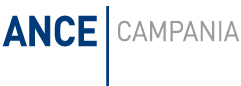 